?АРАР								ПОСТАНОВЛЕНИЕ«13» май  2016й.			           №14   	                    «13» мая 2016г.О внесении дополнений в постановление №54 от 23 декабря 2015 года «Об утверждении порядка осуществления администрацией сельского поселения Татлыбаевский сельсовет муниципального района Баймакский район Республики Башкортостан бюджетных полномочий главных администраторов доходов бюджетов бюджетной системы Российской Федерации»В соответствии с п. 2 статьи 20  Бюджетного кодекса Российской Федерации постановляю:1. В приложение №2  постановления №54 от 23 декабря 2015 года «Об утверждении порядка осуществления администрацией сельского поселения Татлыбаевский сельсовет муниципального района Баймакский район Республики Башкортостан бюджетных полномочий главных администраторов доходов бюджетов бюджетной системы Российской Федерации» внести следующие дополнения:а) В перечне главных администраторов доходов бюджетов бюджетной системы Российской Федерации  – органов местного самоуправления сельского поселения Татлыбаевский сельсовет  муниципального района Баймакский район  Республики Башкортостан  добавить следующие коды бюджетной классификации:791	1 18 05200 10 0000 151	Перечисления из бюджетов сельских поселений по решениям о взыскании средств, предоставленных из иных бюджетов бюджетной системы Российской Федерации;791	1 18 05000 10 0000 180	Поступления в бюджеты сельских поселений (перечисления из бюджетов сельских поселений) по урегулированию расчетов между бюджетами бюджетной системы Российской Федерации по распределенным доходам2. Настоящее постановление вступает в силу с 1 января 2016 года.3. Контроль за исполнением настоящего постановления оставляю за собой.Глава сельского поселения					Р.А.Идрисов БАШ?ОРТОСТАН  РЕСПУБЛИКА№Ы БАЙМА?  РАЙОНЫМУНИЦИПАЛЬ   РАЙОНЫНЫ*ТАТЛЫБАЙ   АУЫЛ   СОВЕТЫАУЫЛ   БИЛ»М»№ЕХАКИМИ»ТЕ453656 Байма7 районы, Татлыбай ауылы, ;изз2т Татлыбаев урамы, 48АТел.  8 (34751) 4-45-25, 4-45-38.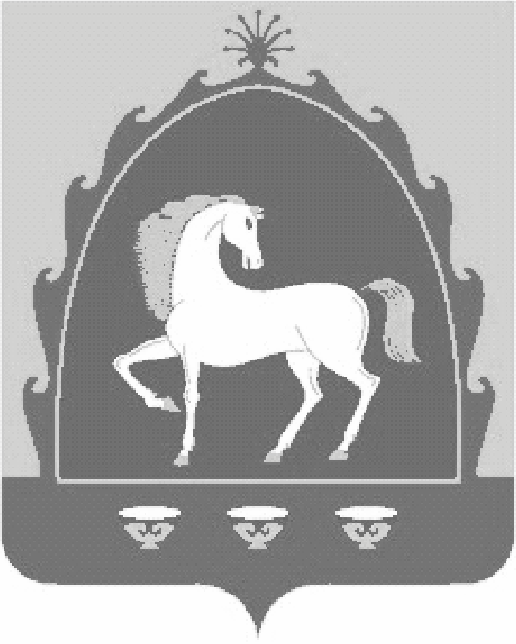 АДМИНИСТРАЦИЯСЕЛЬСКОГО   ПОСЕЛЕНИЯ ТАТЛЫБАЕВСКИЙ   СЕЛЬСОВЕТ МУНИЦИПАЛЬНОГО   РАЙОНА БАЙМАКСКИЙ  РАЙОН РЕСПУБЛИКИ БАШКОРТОСТАН453656 Баймакский район, село Татлыбаево, ул.Гиззата Татлыбаева, 48АТел.  8 (34751) 4-45-25, 4-45-38.